Сообщение о возможном установлении публичного сервитута                                                    СХЕМА ГРАНИЦ ПУБЛИЧНОГО СЕРВИТУТА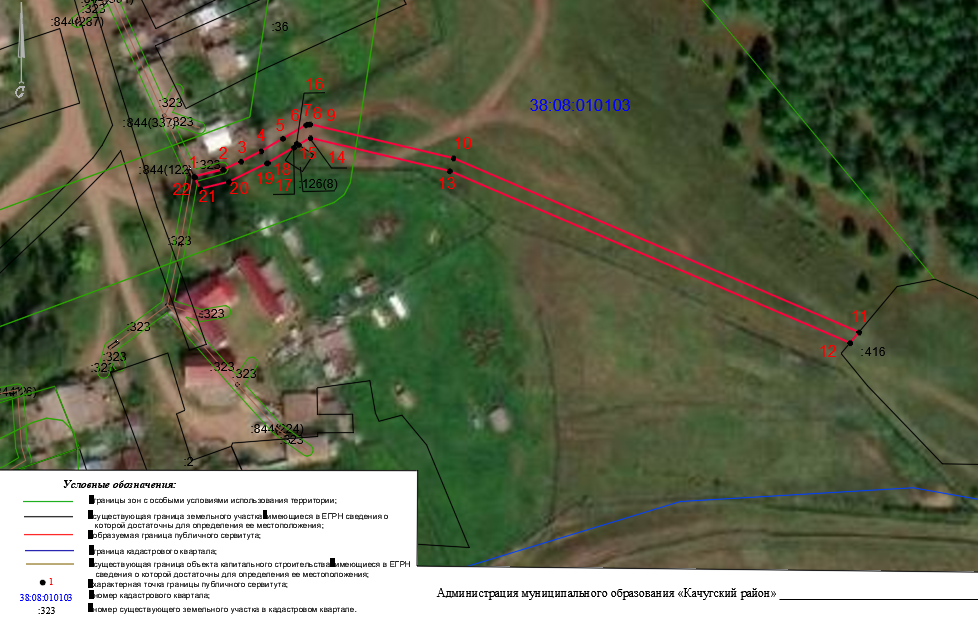 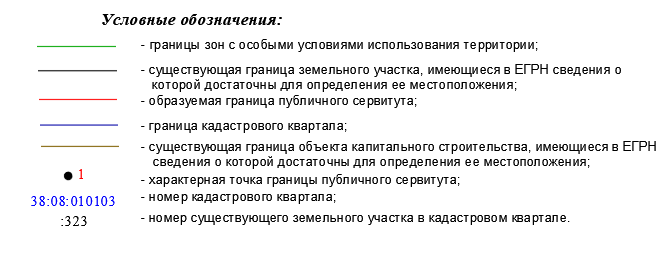 №Наименование информации Информация 1 наименование уполномоченного органа, которым рассматривается ходатайство об установлении публичного сервитутаАдминистрация муниципального района «Качугский район»2цели установления публичного сервитутаразмещение объекта электросетевого хозяйства  «Линейное ответвление от «ВЛ-0,4 кВ от КТП 4-608 с. Аргун»» 3адрес или иное описание местоположения земельного участка (участков), в отношении которого испрашивается публичный сервитутРоссийская Федерация, Иркутская область, Качугский район, в отношении земельного участка, государственная собственность на которую не разграничена (схема прилагается) 4адрес, по которому заинтересованные лица могут ознакомиться с поступившим ходатайством об установлении публичного сервитута и прилагаемым к нему описанием местоположения границ публичного сервитута, подать заявления об учете прав на земельные участки, а также срок подачи указанных заявлений, время приема заинтересованных лиц для ознакомления с поступившим ходатайством об установлении публичного сервитутаИркутская область,  Качугский район,  п. Качуг ул. Л. Событий, 29Время приема: Понедельник - четверг  с 08-00 до 15-00  с 12-00до 13-00 перерыв на обедСрок подачи заявлений  –в течение 30 дней со дня опубликования настоящего сообщения5официальные сайты в информационно-телекоммуникационной сети "Интернет", на которых размещается сообщение о поступившем ходатайстве об установлении публичного сервитутаhttps://kachug.irkmo.ru/http://anga.3dn.ru/6реквизиты решений об утверждении документа территориального планирования, документации по планировке территории, программ комплексного развития систем коммунальной инфраструктуры поселения, городского округа, а также информацию об инвестиционной программе субъекта естественных монополий, организации коммунального комплекса, указанных в ходатайстве об установлении публичного сервитутаРешение Думы Ангинского сельского поселения от 30.01.2014 года № 3 «Об утверждении генерального плана Ангинского муниципального образования Качугского района Иркутской области»  Решение Думы Ангинского сельского поселения от 30.01.2014 года № 3 «Об утверждении правил землепользования и застройки Ангинского муниципального образования»7сведения об официальных сайтах в информационно-телекоммуникационной сети "Интернет", на которых размещены утвержденные документы территориального планирования, документация по планировке территории, программа комплексного развития систем коммунальной инфраструктуры поселения, городского округа, инвестиционная программа субъекта естественных монополий, организации коммунального комплекса, которые указаны в ходатайстве об установлении публичного сервитутаhttp://anga.3dn.ru/8описание местоположения границ публичного сервитутаСхема расположения границ публичного сервитута прилагается  9кадастровые номера земельных участков (при их наличии), в отношении которых испрашивается публичный сервитутУтверждена Утверждена наименование документа об утверждении включая наименованиянаименование документа об утверждении включая наименованияорганов государственной власти или органов местногоорганов государственной власти или органов местногосамоуправления, принявших решение об утверждении схемы илисамоуправления, принявших решение об утверждении схемы илиподписавших соглашение о перераспределении земельных участковот «_____»_________________20_____г. №____________подписавших соглашение о перераспределении земельных участковот «_____»_________________20_____г. №____________СХЕМА ГРАНИЦ ПУБЛИЧНОГО СЕРВИТУТА СХЕМА ГРАНИЦ ПУБЛИЧНОГО СЕРВИТУТА СХЕМА ГРАНИЦ ПУБЛИЧНОГО СЕРВИТУТА Общая площадь испрашиваемого публичного сервитута - 1074 кв.м.Общая площадь испрашиваемого публичного сервитута - 1074 кв.м.Общая площадь испрашиваемого публичного сервитута - 1074 кв.м.Публичный сервитут испрашивается в отношении земельного участка, государственная собственность на который не разграничена (категория земель – земли населенных пунктов) - 1074 кв.м.Публичный сервитут испрашивается в отношении земельного участка, государственная собственность на который не разграничена (категория земель – земли населенных пунктов) - 1074 кв.м.Публичный сервитут испрашивается в отношении земельного участка, государственная собственность на который не разграничена (категория земель – земли населенных пунктов) - 1074 кв.м.Система координат МСК 38 зона 4МСК 38 зона 4Обозначение характерных точек границКоординаты, мКоординаты, мОбозначение характерных точек границXY1231571828.564260277.302571830.904260287.053571833.634260293.094571837.124260299.925571841.384260307.236571845.934260315.037571846.134260315.478571846.234260315.959571846.224260316.4410571834.764260364.8511571775.944260501.9412571772.334260498.9213571830.434260363.6314571841.594260316.5215571839.254260312.5016571839.684260311.8317571838.354260310.9618571833.174260302.0819571833.054260301.8620571826.764260289.0221571824.404260279.2122571828.344260277.411571828.564260277.30ПлощадьЦель установления публичного сервитутаЦель установления публичного сервитута1074 в.м.Для размещения объекта электросетевого хозяйства «Линейное ответвление от "ВЛ-0,4 кВ от КТП 4-608 с. Аргун»Для размещения объекта электросетевого хозяйства «Линейное ответвление от "ВЛ-0,4 кВ от КТП 4-608 с. Аргун»